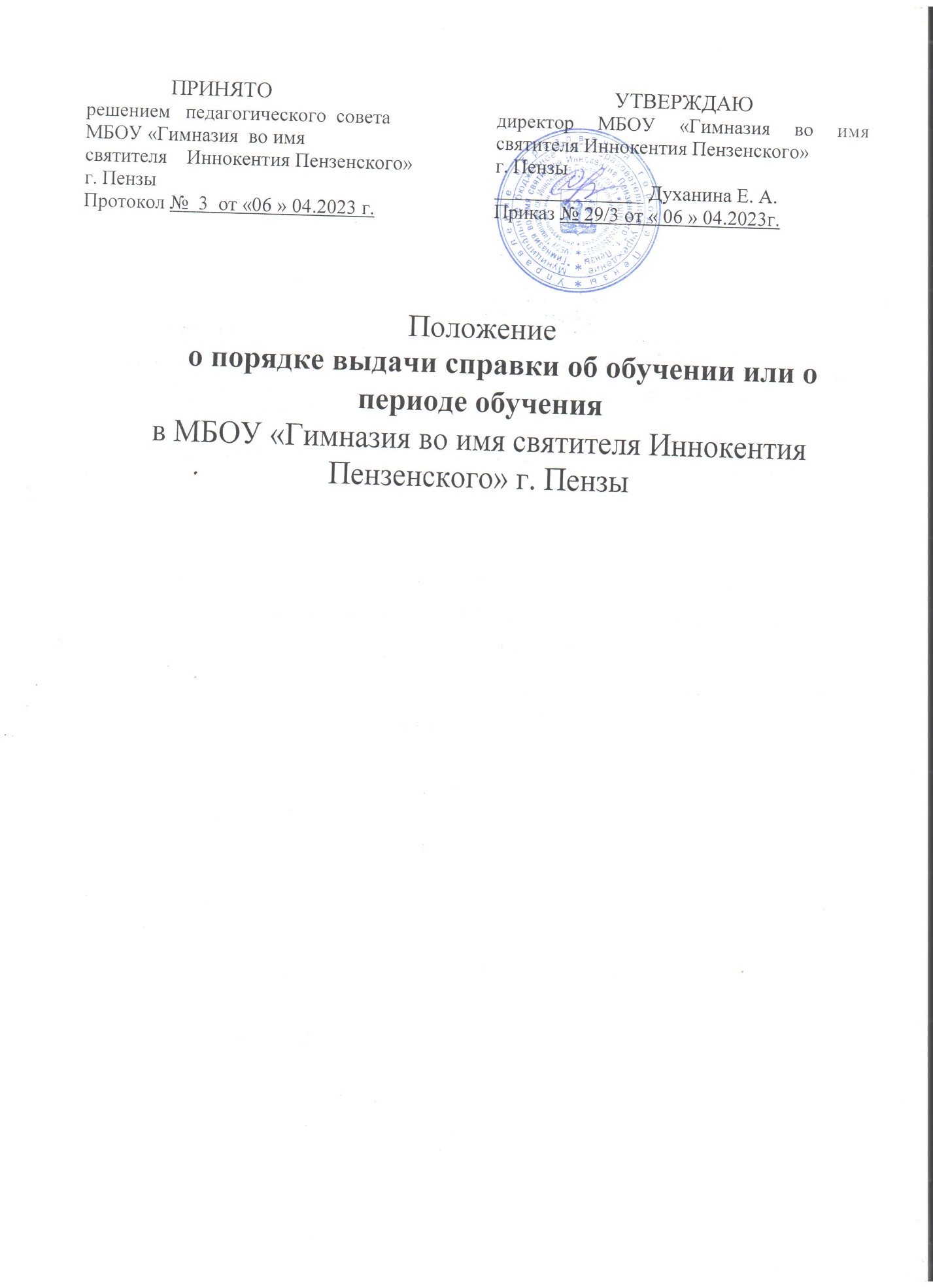 Общие положения1.1. Настоящее Положение «О порядке выдачи справки об обучении                 или о периоде обучения (далее – Положение) разработано в соответствии                             с Федеральным законом от 29.12.2012 № 273-ФЗ «Об образовании                             в Российской Федерации», приказом Минпросвещения России от 02.09.2020 № 458 «Об утверждении Порядка приема на обучение по образовательным программам начального общего, основного общего и среднего общего образования.1.2. Положение определяет структуру справки об обучении или о периоде обучения (далее – Справка), порядок заполнения и учета выдачи справки                        в МБОУ «Гимназия во имя святителя Иннокентия Пензенского» г. Пензы(далее – образовательная организация).1.3. Справка – документ, удостоверяющий освоение общеобразовательных программ не в полном объеме.1.4. Справка выдается лицам, не прошедшим итоговую аттестацию                                       или получившим на итоговой аттестации неудовлетворительные результаты (приложение 1).1.6. Справка о периоде обучения для лиц, освоивших часть образовательной программы и отчисленных из образовательной организации (приложение 2).1.7. Решение о выдаче справки обучающемуся принимается                                      на педагогическом совете и оформляется приказом директора по образовательной организации. 7. Справка об обучении или о периоде обучения обучающемуся, отчисленному из образовательной организации, выдается в трехдневный срок после издания приказа.8. Обучающийся, отчисленный из образовательной организации, расписывается о получении справки в книге выдачи справок об обучении или периоде обучения.9. Образец справки является приложением к данному Положению.10. В случае утраты Справки родителям (законным представителям) обучающегося может быть выдан дубликат Справки в течение 10 (десяти) рабочих дней, следующих за днем подачи заявления о выдаче утраченной справки.2. Структура справки2.1. В соответствии с частью 12 статьи 60 Федерального закона                               от 29.12.2012 г. № 273-ФЗ «Об образовании в Российской Федерации» форма справки устанавливается учреждением самостоятельно.2.2. Справка оформляется на фирменном бланке образовательной организации и включает следующие сведения:- наименование образовательной организации, рекизиты;- дату выдачи справки;- регистрационный номер справки;- фамилию, имя, отчество обучающегося;- год рождения обучающегося;- период обучения;- сведения об оценках знаний обучающегося по каждому учебному предмету;- подпись директора образовательной организации.3. Порядок заполнения справки 3.1. Справка заполняется на компьютере. Заполнение справки рукописным способом не допускается.3.2. В таблице сведений об оценках знаний обучающегося, в графе «Наименование учебных предметов» на каждой отдельной строке                                        с выравниванием по левому краю указываются наименования учебных предметов в соответствии с учебным планом общеобразовательной программы.3.3. Названия учебных предметов записываются с прописной (заглавной) буквы, без порядковой нумерации, в именительном падеже.3.4. Заполненная Справка заверяется печатью учреждения. Печать проставляется на отведенном для нее месте. Оттиск печати должен быть четким и легко читаемым.3.5. В случае утраты Справки выдается дубликат документа, о чем делается соответствующая отметка в книге регистрации.3.6. Регистрационный номер Справки должен точно соответствовать регистрационному номеру в книге регистрации. 3.7. В книгу регистрации заносятся следующие данные:- порядковый (регистрационный) номер;- фамилия, имя и отчество обучающегося, получившего Справку;- дата выдачи справки;- номер приказа об отчислении обучающегося;- подпись обучающегося, получившего Справку;- подпись лица, выдавшего Справку.3.8. Книга регистрации прошнуровывается, пронумеровывается, скрепляется печатью учреждения и хранится как документ строгой отчетности.                        4. Ответственность педагогических работников4.4 Ответственность за своевременность, полноту                                                                                                                                                                                                                                                                                                                                                                                                                                                                                                                                                                                                                                                                                                                                                                                                                                                                                                                                                                                                                                                                                                                                                                                                                                                                                                                                                                                                                                                                                                                                                                                                                                                                                                                                                                                                                                                                                                                                                                                                                                                                                                                                                                                                                                                                                                                                                                                                                                                                                                                                                                                                                                                                                                                                                                                                                                                                                                                                                                                                                                                                                                                                                                                                                                                                                                                                                                                                                                                                                                                                                                                                                                                                                                                                                                                                                                                                                                                                                                                                                                                                                                                                                                                                                                                                                                                                                                                                                                                                                                                                                                                                                                                                                                                                                                                                                                                                                                                                                                                                                                                                                                                                                                                                                                                                                                                                                                                                                                                                                                                                                                                                                                                                                                                                                                                                                                                                                                                                                                                                                                                                                                                                                                                                                                                                                                                                                                                                                                                                                                                                                                                                                                                                                                                                                                                                                                                                                                                                                                                                                                                                                                                                                                                                                                                                                                                                                                                                                                                                                                                                                                                                                                                                                                                                                                                                                                                                                                                                                                                                                                                                                                                                                                                                                                                                                                                                                                                                                                                                                                                                                                                                  и достоверность сведений, внесенных в Справку, возлагается на ____4.5. Решение в выдаче обучающемуся Справки об обучении, принимается педагогическим советом образовательной организации в случае освоения образовательной программы не в полном объеме, в случае неудовлетворительной итоговой аттестации, или ее отсутствия и оформляется протоколом.5. Заключительные положения5.1 Положение доводится до сведения педагогических работников образовательной организации на педагогическом совете.5.2. Настоящее положение может изменяться, дополняться. С момента регистрации новой редакции положения предыдущая редакция утрачивает силу.                                                                                          Приложение 1 НАИМЕНОВАНИЕ ОБРАЗОВАТЕЛЬНОЙ ОРГАНИЗАЦИИ,РЕКВИЗИТЫ ОО                                                      СПРАВКА ОБ ОБУЧЕНИИРЕГИСТРАЦИОННЫЙ НОМЕР _____Данная справка выдана_______________________________________________________________                                                                                                                             (ФИО)__________________________________________________________________________________________________________дата рождения «___»_________________20____г. обучался (обучалась) в МБОУ ___________________________________________________________________________________________По образовательным программам_______________________________________________________                                                                            (наименование образовательной программы/образовательных программ)и получил (а) по учебным предметам следующие отметки (количество баллов):Дата выдачи «____»____________202__г.Директор ОО                                                                                               М.П.                                                                                                                     Приложение 2 НАИМЕНОВАНИЕ ОБРАЗОВАТЕЛЬНОЙ ОРГАНИЗАЦИИ,РЕКВИЗИТЫ ООСПРАВКА О ПЕРИОДЕ ОБУЧЕНИЯЗа 20___/20___учебный годРЕГИСТРАЦИОННЫЙ НОМЕР _____Данная справка выдана______________________________________________________________                                                                                                                             (ФИО)__________________________________________________________________________________________________________________дата рождения «___»_________________20____г. обучался (обучалась) в МБОУ _________________________________________________________________________________________________по образовательным программам_____________________________________________________                                                                                                  (наименование образовательной программы/образовательных программ)__________________________________________________________________________________________________________________                                                                        (наименование образовательной программы/образовательных программ)в ______________________________учебном году в ________классе и получил (а) по учебным предметам следующие отметки (количество баллов):Дата выдачи «____»____________202__г.Директор ОО                                                                                               М.П.№ п/пНаименование учебных предметов, курсов, дисциплинГодовая отметка за последний год обученияИтоговая отметкаОтметка, полученная на государственной итоговой аттестации или количество баллов по результатам ЕГЭ№ п/пНаименование учебных предметов, курсов, дисциплинI четвертьII четвертьТекущие отметки за ____четверть(полугодие)